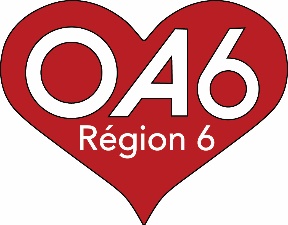 
R6 Treasurer 
PO Box 95
Lynbrook, NY 11563
Treasurer@OARegion6.org
R6 Treasurer 
PO Box 95
Lynbrook, NY 11563
Treasurer@OARegion6.org
R6 Treasurer 
PO Box 95
Lynbrook, NY 11563
Treasurer@OARegion6.org
R6 Treasurer 
PO Box 95
Lynbrook, NY 11563
Treasurer@OARegion6.org
R6 Treasurer 
PO Box 95
Lynbrook, NY 11563
Treasurer@OARegion6.org
R6 Treasurer 
PO Box 95
Lynbrook, NY 11563
Treasurer@OARegion6.orgEXPENSE REQUEST COVER SHEET
Prepare a separate report for each event or activity charged.EXPENSE REQUEST COVER SHEET
Prepare a separate report for each event or activity charged.EXPENSE REQUEST COVER SHEET
Prepare a separate report for each event or activity charged.EXPENSE REQUEST COVER SHEET
Prepare a separate report for each event or activity charged.EXPENSE REQUEST COVER SHEET
Prepare a separate report for each event or activity charged.EXPENSE REQUEST COVER SHEET
Prepare a separate report for each event or activity charged.Check ONE:  ___ Request for Reimbursement.                       ___ Request for Funding
                       ___ Accounting for funds already receivedCheck ONE:  ___ Request for Reimbursement.                       ___ Request for Funding
                       ___ Accounting for funds already receivedCheck ONE:  ___ Request for Reimbursement.                       ___ Request for Funding
                       ___ Accounting for funds already receivedCheck ONE:  ___ Request for Reimbursement.                       ___ Request for Funding
                       ___ Accounting for funds already received
Name of Intergroup: ___________________________
(if applicable)

Name of Intergroup: ___________________________
(if applicable)

Name of Intergroup: ___________________________
(if applicable)

Name of Intergroup: ___________________________
(if applicable)
Check ONE: ____Committee Expense     ____R6 Assembly Scholarship     ____WSBC Scholarship     ____PI Blitz     
                      ____Officer Expense            ____Travel Expense              ___ OTHER  _____________________ (please specify)Check ONE: ____Committee Expense     ____R6 Assembly Scholarship     ____WSBC Scholarship     ____PI Blitz     
                      ____Officer Expense            ____Travel Expense              ___ OTHER  _____________________ (please specify)Check ONE: ____Committee Expense     ____R6 Assembly Scholarship     ____WSBC Scholarship     ____PI Blitz     
                      ____Officer Expense            ____Travel Expense              ___ OTHER  _____________________ (please specify)Check ONE: ____Committee Expense     ____R6 Assembly Scholarship     ____WSBC Scholarship     ____PI Blitz     
                      ____Officer Expense            ____Travel Expense              ___ OTHER  _____________________ (please specify)Check ONE: ____Committee Expense     ____R6 Assembly Scholarship     ____WSBC Scholarship     ____PI Blitz     
                      ____Officer Expense            ____Travel Expense              ___ OTHER  _____________________ (please specify)Check ONE: ____Committee Expense     ____R6 Assembly Scholarship     ____WSBC Scholarship     ____PI Blitz     
                      ____Officer Expense            ____Travel Expense              ___ OTHER  _____________________ (please specify)Check ONE: ____Committee Expense     ____R6 Assembly Scholarship     ____WSBC Scholarship     ____PI Blitz     
                      ____Officer Expense            ____Travel Expense              ___ OTHER  _____________________ (please specify)Check ONE: ____Committee Expense     ____R6 Assembly Scholarship     ____WSBC Scholarship     ____PI Blitz     
                      ____Officer Expense            ____Travel Expense              ___ OTHER  _____________________ (please specify)Scan and attach via email all receipts, bills, airline tickets, and other supporting expense documentation.  For travel expenses, indicate the destination, and arrival and departure dates.  For mileage, indicate the total number of miles x $.655 per mile. Under “Category”, list the following area (if applicable): transportation, hotel, meals, telephone, postage, duplication/ printing, other (brief description).PLEASE NOTE: ALL SCHOLARSHIP & PI BLITZ FUNDS ARE ISSUED TO THE INTERGROUP.Scan and attach via email all receipts, bills, airline tickets, and other supporting expense documentation.  For travel expenses, indicate the destination, and arrival and departure dates.  For mileage, indicate the total number of miles x $.655 per mile. Under “Category”, list the following area (if applicable): transportation, hotel, meals, telephone, postage, duplication/ printing, other (brief description).PLEASE NOTE: ALL SCHOLARSHIP & PI BLITZ FUNDS ARE ISSUED TO THE INTERGROUP.Scan and attach via email all receipts, bills, airline tickets, and other supporting expense documentation.  For travel expenses, indicate the destination, and arrival and departure dates.  For mileage, indicate the total number of miles x $.655 per mile. Under “Category”, list the following area (if applicable): transportation, hotel, meals, telephone, postage, duplication/ printing, other (brief description).PLEASE NOTE: ALL SCHOLARSHIP & PI BLITZ FUNDS ARE ISSUED TO THE INTERGROUP.Scan and attach via email all receipts, bills, airline tickets, and other supporting expense documentation.  For travel expenses, indicate the destination, and arrival and departure dates.  For mileage, indicate the total number of miles x $.655 per mile. Under “Category”, list the following area (if applicable): transportation, hotel, meals, telephone, postage, duplication/ printing, other (brief description).PLEASE NOTE: ALL SCHOLARSHIP & PI BLITZ FUNDS ARE ISSUED TO THE INTERGROUP.Scan and attach via email all receipts, bills, airline tickets, and other supporting expense documentation.  For travel expenses, indicate the destination, and arrival and departure dates.  For mileage, indicate the total number of miles x $.655 per mile. Under “Category”, list the following area (if applicable): transportation, hotel, meals, telephone, postage, duplication/ printing, other (brief description).PLEASE NOTE: ALL SCHOLARSHIP & PI BLITZ FUNDS ARE ISSUED TO THE INTERGROUP.Scan and attach via email all receipts, bills, airline tickets, and other supporting expense documentation.  For travel expenses, indicate the destination, and arrival and departure dates.  For mileage, indicate the total number of miles x $.655 per mile. Under “Category”, list the following area (if applicable): transportation, hotel, meals, telephone, postage, duplication/ printing, other (brief description).PLEASE NOTE: ALL SCHOLARSHIP & PI BLITZ FUNDS ARE ISSUED TO THE INTERGROUP.Scan and attach via email all receipts, bills, airline tickets, and other supporting expense documentation.  For travel expenses, indicate the destination, and arrival and departure dates.  For mileage, indicate the total number of miles x $.655 per mile. Under “Category”, list the following area (if applicable): transportation, hotel, meals, telephone, postage, duplication/ printing, other (brief description).PLEASE NOTE: ALL SCHOLARSHIP & PI BLITZ FUNDS ARE ISSUED TO THE INTERGROUP.Scan and attach via email all receipts, bills, airline tickets, and other supporting expense documentation.  For travel expenses, indicate the destination, and arrival and departure dates.  For mileage, indicate the total number of miles x $.655 per mile. Under “Category”, list the following area (if applicable): transportation, hotel, meals, telephone, postage, duplication/ printing, other (brief description).PLEASE NOTE: ALL SCHOLARSHIP & PI BLITZ FUNDS ARE ISSUED TO THE INTERGROUP.CategoryCategoryDatePurpose & General DescriptionPurpose & General DescriptionPurpose & General DescriptionPurpose & General DescriptionAmountTotal Amount to be Reimbursed:Total Amount to be Reimbursed:Total Amount to be Reimbursed:Total Amount to be Reimbursed:Total Amount to be Reimbursed:Total Amount to be Reimbursed:Total Amount to be Reimbursed:$Claimant's Name:Phone Number:Name & Address to whom check should be mailed:
For quickest reimbursement, complete form, and sign, scan all receipts and submit via e-mail to email address above. When no receipt is available, please explain (i.e. public transportation, gratuity, etc.).
If you choose to submit via postal service, this signed cover sheet must be accompanied by all receipts.  Submissions received via postal service may take up to 6 weeks to receive reimbursement.  
For quickest reimbursement, complete form, and sign, scan all receipts and submit via e-mail to email address above. When no receipt is available, please explain (i.e. public transportation, gratuity, etc.).
If you choose to submit via postal service, this signed cover sheet must be accompanied by all receipts.  Submissions received via postal service may take up to 6 weeks to receive reimbursement.  
For quickest reimbursement, complete form, and sign, scan all receipts and submit via e-mail to email address above. When no receipt is available, please explain (i.e. public transportation, gratuity, etc.).
If you choose to submit via postal service, this signed cover sheet must be accompanied by all receipts.  Submissions received via postal service may take up to 6 weeks to receive reimbursement.  
For quickest reimbursement, complete form, and sign, scan all receipts and submit via e-mail to email address above. When no receipt is available, please explain (i.e. public transportation, gratuity, etc.).
If you choose to submit via postal service, this signed cover sheet must be accompanied by all receipts.  Submissions received via postal service may take up to 6 weeks to receive reimbursement.  
For quickest reimbursement, complete form, and sign, scan all receipts and submit via e-mail to email address above. When no receipt is available, please explain (i.e. public transportation, gratuity, etc.).
If you choose to submit via postal service, this signed cover sheet must be accompanied by all receipts.  Submissions received via postal service may take up to 6 weeks to receive reimbursement.  
For quickest reimbursement, complete form, and sign, scan all receipts and submit via e-mail to email address above. When no receipt is available, please explain (i.e. public transportation, gratuity, etc.).
If you choose to submit via postal service, this signed cover sheet must be accompanied by all receipts.  Submissions received via postal service may take up to 6 weeks to receive reimbursement.  
For quickest reimbursement, complete form, and sign, scan all receipts and submit via e-mail to email address above. When no receipt is available, please explain (i.e. public transportation, gratuity, etc.).
If you choose to submit via postal service, this signed cover sheet must be accompanied by all receipts.  Submissions received via postal service may take up to 6 weeks to receive reimbursement.  
For quickest reimbursement, complete form, and sign, scan all receipts and submit via e-mail to email address above. When no receipt is available, please explain (i.e. public transportation, gratuity, etc.).
If you choose to submit via postal service, this signed cover sheet must be accompanied by all receipts.  Submissions received via postal service may take up to 6 weeks to receive reimbursement.  Claimant’s Signature: _______________________________________   Date: ______________________________Signature of Committee Chair (Committee Expenses Only): ____________________________________________ Claimant’s Signature: _______________________________________   Date: ______________________________Signature of Committee Chair (Committee Expenses Only): ____________________________________________ Claimant’s Signature: _______________________________________   Date: ______________________________Signature of Committee Chair (Committee Expenses Only): ____________________________________________ Claimant’s Signature: _______________________________________   Date: ______________________________Signature of Committee Chair (Committee Expenses Only): ____________________________________________ Claimant’s Signature: _______________________________________   Date: ______________________________Signature of Committee Chair (Committee Expenses Only): ____________________________________________ Claimant’s Signature: _______________________________________   Date: ______________________________Signature of Committee Chair (Committee Expenses Only): ____________________________________________ Claimant’s Signature: _______________________________________   Date: ______________________________Signature of Committee Chair (Committee Expenses Only): ____________________________________________ Claimant’s Signature: _______________________________________   Date: ______________________________Signature of Committee Chair (Committee Expenses Only): ____________________________________________ 